Ikteb djalogu bejn żewġt iħbieb li ltaqgħu l-iskola wara sajf sħiħ ma jaraw lil xulxin.Sarah:  Kemm ilni ma narak Mark.Mark:  Anke jien.  Fis-sajf ma rajtek qatt.Sarah:  Veru, lanqas jien.Mark:  Aħna dan is-sajf morna dawra barra minn Malta b’vapur      tal-passiġġieri.Sarah:  Jien ma sifirtx imma tlajt tlitt ijiem Malta għand iz-zijiet.Mark:  Mhux xorta.  L-aqwa li mort xi mkien.Sarah:  Iva hekk hu.Mark:  Sejra għax daqt iddoqq il-qanpiena.Sarah:  Tajjeb.  Jien sejra wkoll.Mark:  Saħħa.  Narak għada.Sarah:  Saħħa.Francesca Xuereb                                                   Skola Primarja tax-Xewkija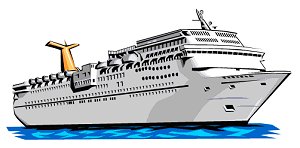 